ПРОЕКТ 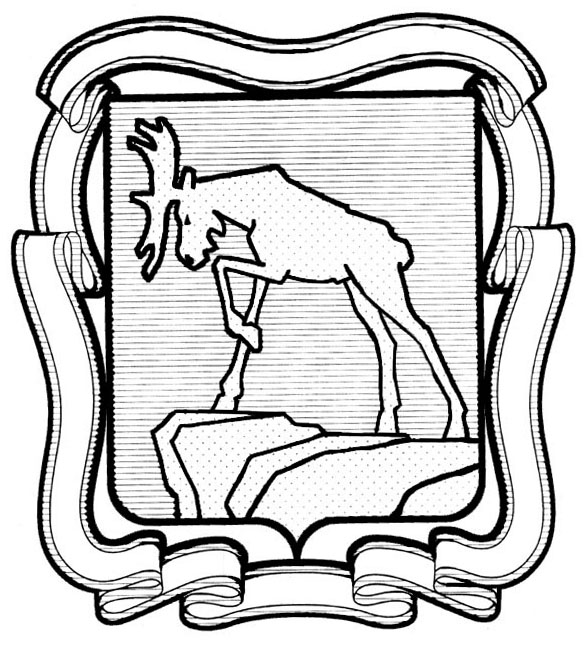 СОБРАНИЕ ДЕПУТАТОВ МИАССКОГО ГОРОДСКОГО ОКРУГА                                                         ЧЕЛЯБИНСКАЯ ОБЛАСТЬ     ________________ СЕССИЯ СОБРАНИЯ  ДЕПУТАТОВ МИАССКОГО ГОРОДСКОГО ОКРУГА ШЕСТОГО СОЗЫВАРЕШЕНИЕ №______от  ___________ г.Рассмотрев предложение постоянной комиссии по вопросам экономической и бюджетной политики о внесении изменений в Решение Собрания депутатов Миасского городского округа от 25.08.2017 г. №11 «Об утверждении нормативов формирования расходов местного бюджета Миасского городского округа  на оплату труда депутатов, выборных должностных лиц местного самоуправления, осуществляющих свои полномочия на постоянной основе», учитывая рекомендации постоянной комиссии по вопросам экономической и бюджетной политики, комиссии по вопросам законности, правопорядка и местного самоуправления, в соответствии со статьей 136 Бюджетного кодекса Российской Федерации, Законом Челябинской области  от 27.03.2008 г. №245-ЗО  «О гарантиях осуществления полномочий депутата, члена выборного органа местного самоуправления, выборного должностного лица местного самоуправления»,  руководствуясь Федеральным законом от 06.10.2003 г. №131-Ф3 «Об общих принципах организации местного самоуправления в Российской Федерации» и Уставом Миасского городского округа, Собрание депутатов Миасского городского округаРЕШАЕТ:1. Внести следующие изменения в Решение Собрания депутатов Миасского городского округа от 25.08.2017 г. №11 «Об утверждении нормативов формирования расходов бюджета Миасского городского округа  на оплату труда депутатов, выборных должностных лиц местного самоуправления, осуществляющих свои полномочия на постоянной основе» (далее - Решение), а именно – в приложении к Решению: 1) пункт 8  дополнить абзацем вторым следующего содержания:«Председателю Собрания депутатов Миасского городского округа устанавливается единовременная выплата при предоставлении ежегодного оплачиваемого отпуска в размере трех должностных окладов, исходя из должностных окладов, указанных в скобках таблицы Приложения к нормативам формирования расходов бюджета Миасского городского округа на оплату труда депутатов, выборных должностных лиц местного самоуправления, осуществляющих свои полномочия на постоянной основе.».2) пункт 9  дополнить абзацем вторым следующего содержания:«К денежному вознаграждению Председателя Собрания депутатов Миасского городского округа применяется поправочный коэффициент в размере 1,3.».2. Настоящее Решение опубликовать в установленном порядке.3. Контроль исполнения настоящего Решения возложить на постоянную комиссию по вопросам экономической и бюджетной политики.ПредседательСобрания депутатов Миасского городского округа                                               Д.Г. ПроскуринГлаваМиасского городского округа                                                                                        Г.М. Тонких